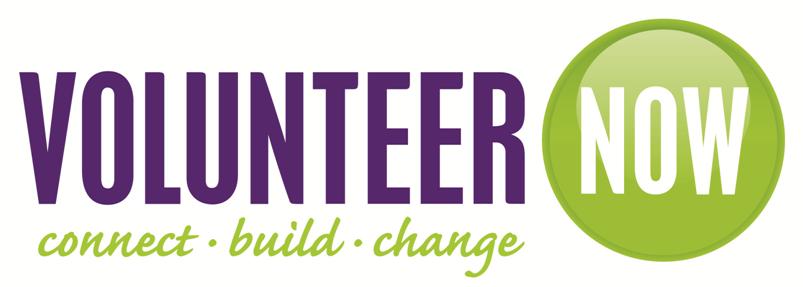 Policy on the Recruitment of Ex-OffendersPolicy Statement1. Volunteer Now complies fully with the Code of Practice, issued by the Department of Justice, in connection with the use of information provided to registered persons, their nominees and other recipients of information by AccessNI under Part V of the Police Act 1997, for the purposes of assessing Applicant’s suitability for employment purposes, voluntary positions, licensing and other relevant purposes. We undertake to treat all applicants for positions fairly and not to discriminate unfairly or unlawfully against the subject of a Disclosure on the basis of conviction or other information revealed.2. This policy is made available to all Disclosure applicants at the outset of the recruitment process.3. Volunteer Now is committed to equality of opportunity, see separate Equal Opportunities Policy, to following practices, and to providing a service which is free from unfair and unlawful discrimination. We ensure that no applicant or member of staff/volunteer is subject to less favourable treatment on the grounds of gender, marital status, race colour, nationality, ethnic or national origins, age, sexual orientation, responsibilities for dependants, physical or mental disability, political opinion or offending background, or is disadvantaged by any condition which cannot be shown to be relevant to performance.4. Volunteer Now actively promotes equality of opportunity for all with the right mix of talent, skills and potential, and welcomes applications from a wide range of candidates, including those with criminal records. The selection of candidates for interview will be based on those who meet the required standard of skills, qualifications and experience as outlined in the essential and desirable criteria.5. Volunteer Now will request an AccessNI Disclosure only where this is considered proportionate and relevant to the particular position. This will be based on a thorough risk assessment of that position and having considered the relevant legislation which determines whether or not a Standard or Enhanced Disclosure is available to the position in question. Where an AccessNI Disclosure is deemed necessary for a post or position, all applicants will be made aware at the initial recruitment stage that the position will be subject to a Disclosure and that Volunteer Now will request the individual being offered the position to undergo an appropriate AccessNI Disclosure check.6. Volunteer Now is aware that it may only ask applicants to declare any convictions that are not subject to filtering. The following question will be used: ‘Do you have any convictions that are not ‘protected’ (as defined by the Rehabilitation of Offenders (Exceptions) (Northern Ireland) Order 1979, as amended in 2014)?’7. Volunteer Now undertake to ensure an open and measured and recorded discussion on the subject of any offences or other matters that might be considered relevant for the position concerned e.g. the individual is applying for a driving role but has a criminal history of driving offences. Failure to reveal information that is directly relevant to the position sought could lead to withdrawal of the conditional offer of employment/volunteering.8. Volunteer Now ensure that all those in Volunteer Now who are involved in the recruitment process have been suitably trained to identify and assess the relevance and circumstances of Disclosure information. We also ensure that they have received appropriate guidance and training in the relevant legislation relating to employment of ex-offenders (e.g. the Rehabilitation of Offenders (Northern Ireland) Order 1978).9. Volunteer Now undertakes to follow best practice in carrying our Access NI Disclosure checks and will make every subject of an AccessNI Disclosure aware of the existence of the Code of Practice, and to make a copy available on request.VOLUNTEER NOW ARE CLEAR THAT HAVING A CRIMINAL RECORD WILL NOT NECESSARILY DEBAR YOU FROM WORKING/VOLUNTEERING WITH VOLUNTEER NOW. THIS WILL DEPEND ON THE NATURE OF THE POSITION, TOGETHER WITH THE CIRCUMSTANCES AND BACKGROUND OF YOUR OFFENCES OR OTHER INFORMATION CONTAINED ON A DISCLOSURE CERTIFICATE OR PROVIDED DIRECTLY TO US BY THE POLICE.Updated April 2019